Олимпиадные задания по математике 2 класс1. Ваня и Таня красили ракеты. Посчитай, сколько всего ракет раскрасили Ваня и Таня вместе, а сколько каждый из ребят. Ответы запиши в нужные поля.Ваня красил так                                    Таня красила так          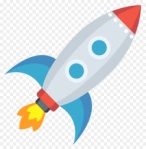 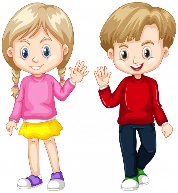 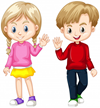 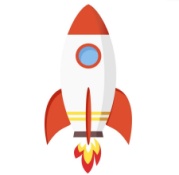 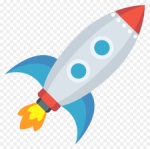 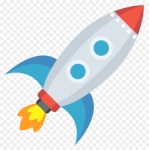 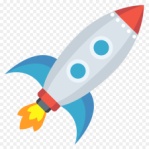 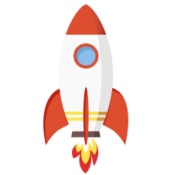 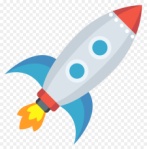 2. Реши ребус.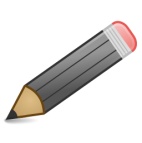 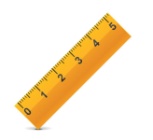 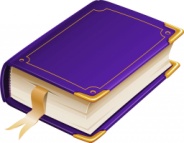 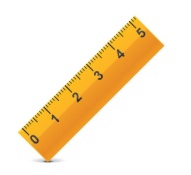 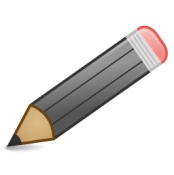 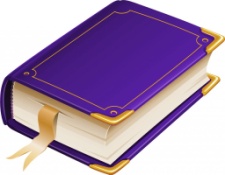 3. Сколько бабочек? Сосчитай и запиши.______________Напиши внизу числа меньше этого количества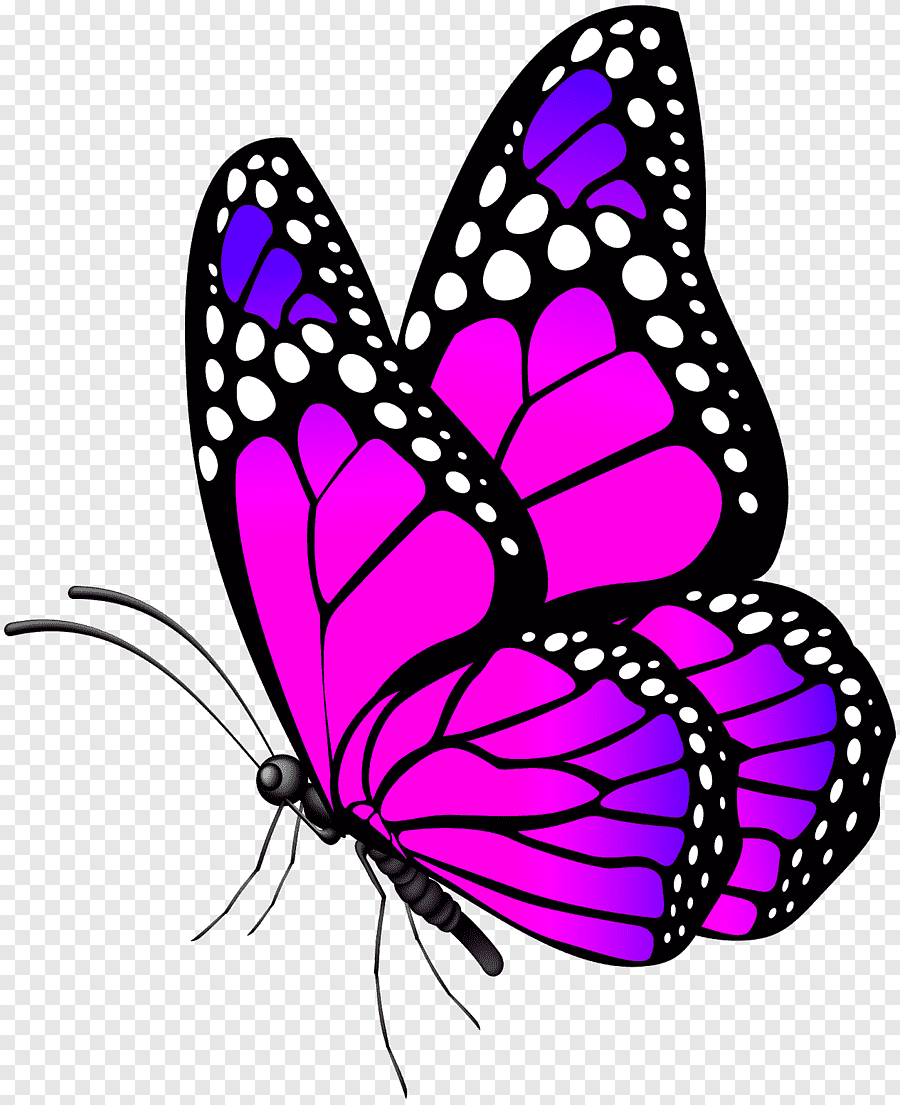 4. Какие числа пропущены? Запиши5. Дополни до 96.Сколько углов на рисунке? Запиши номера всех углов.            1                     2              3              4                  5                  6                7Ответ:_____________________________7.Какие гири надо поставить на правую чашу весов, чтобы уравновесить весы с дынями.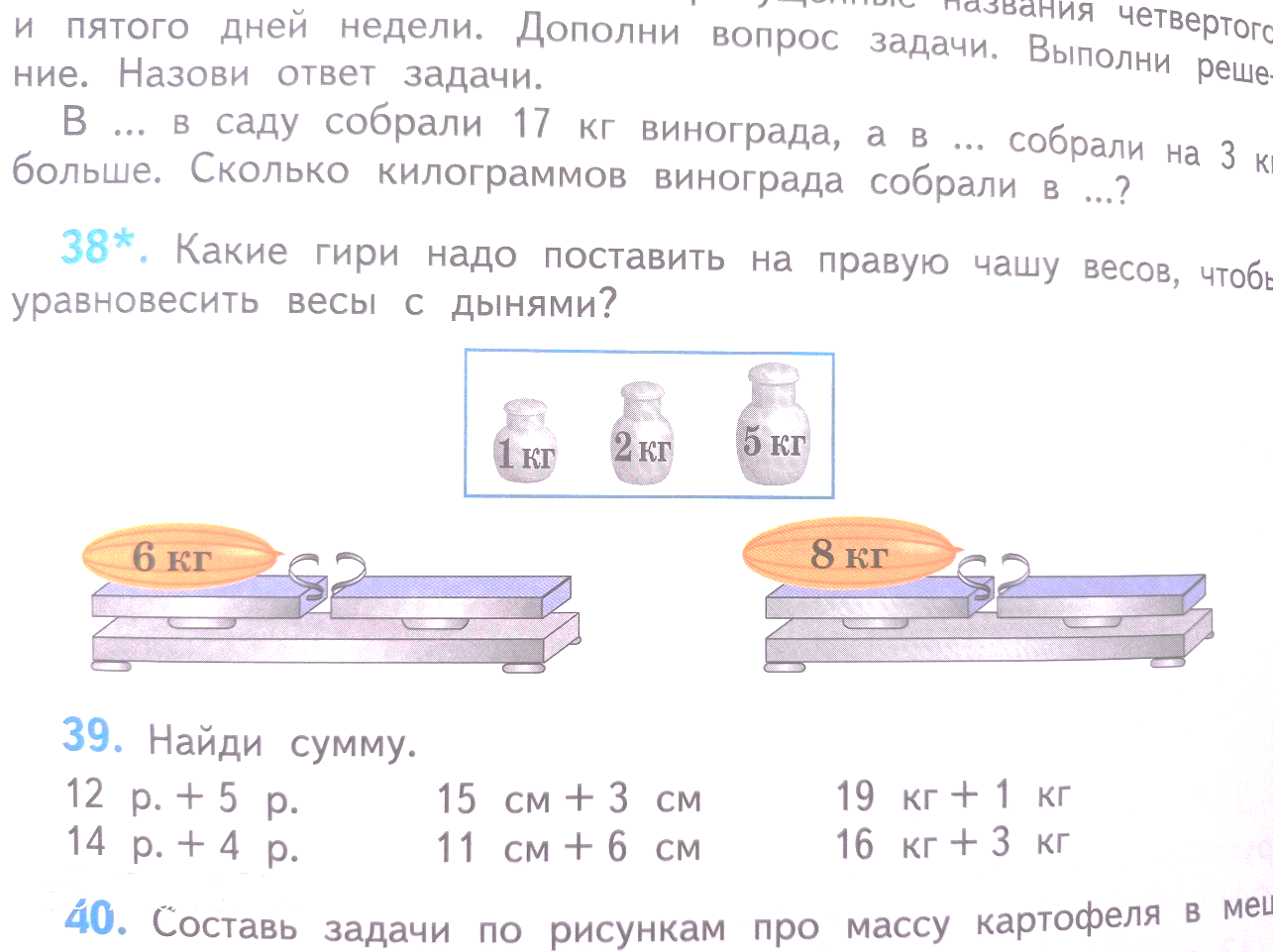 Ответ:_______________                              Ответ:__________________8.В вазе было 7 роз. Потом поставили в вазу еще 5 роз, но к вечеру 2 розы завяли и их убрали. Сколько цветов стало в вазе?9.Какое время показывают часы?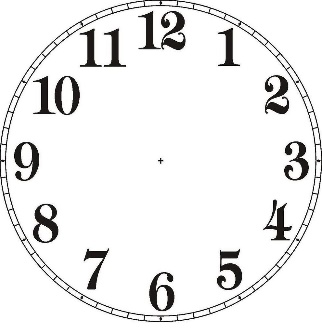 10. На какую планету прилетит ракета космонавта, если будет двигаться по схеме? 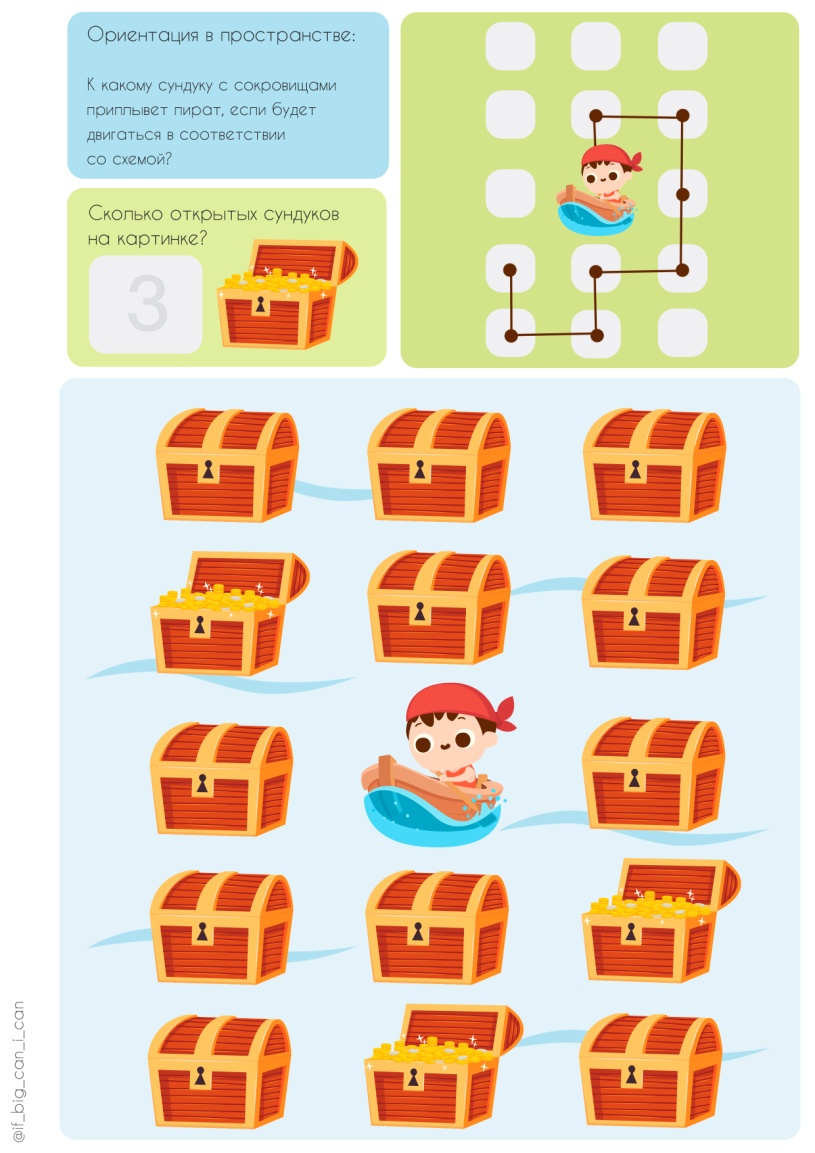 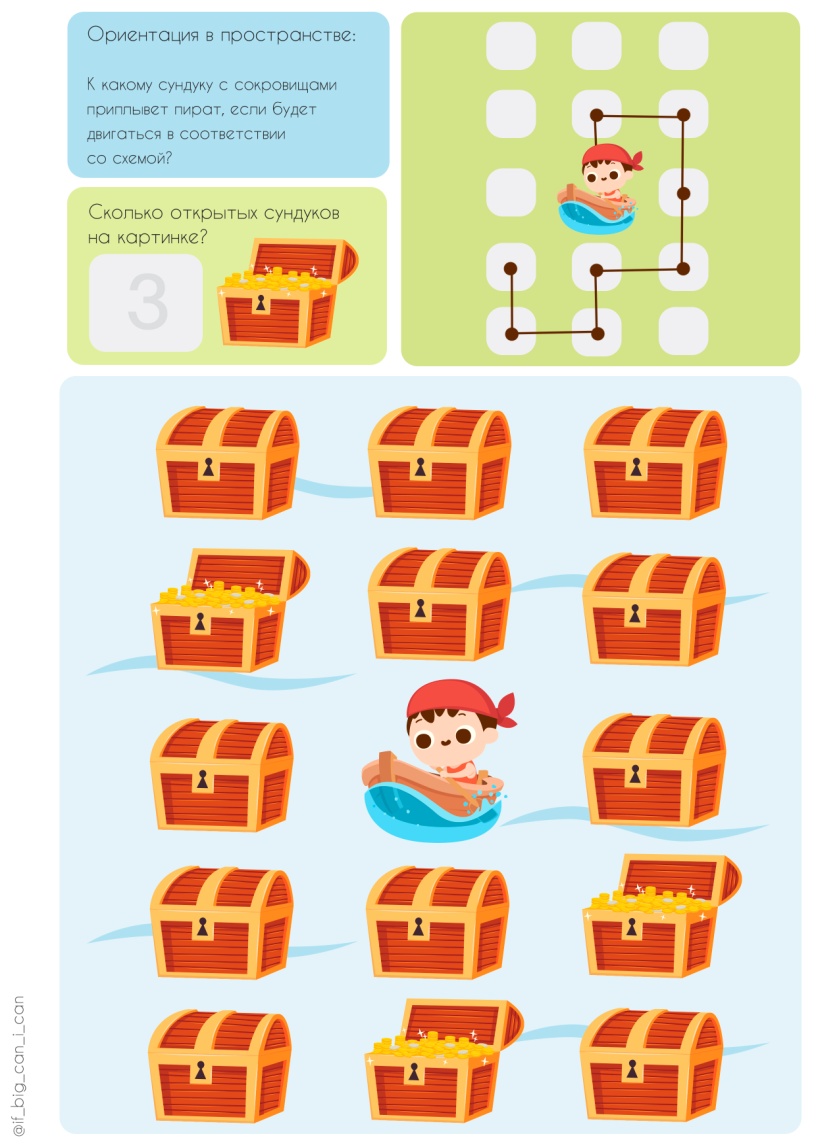 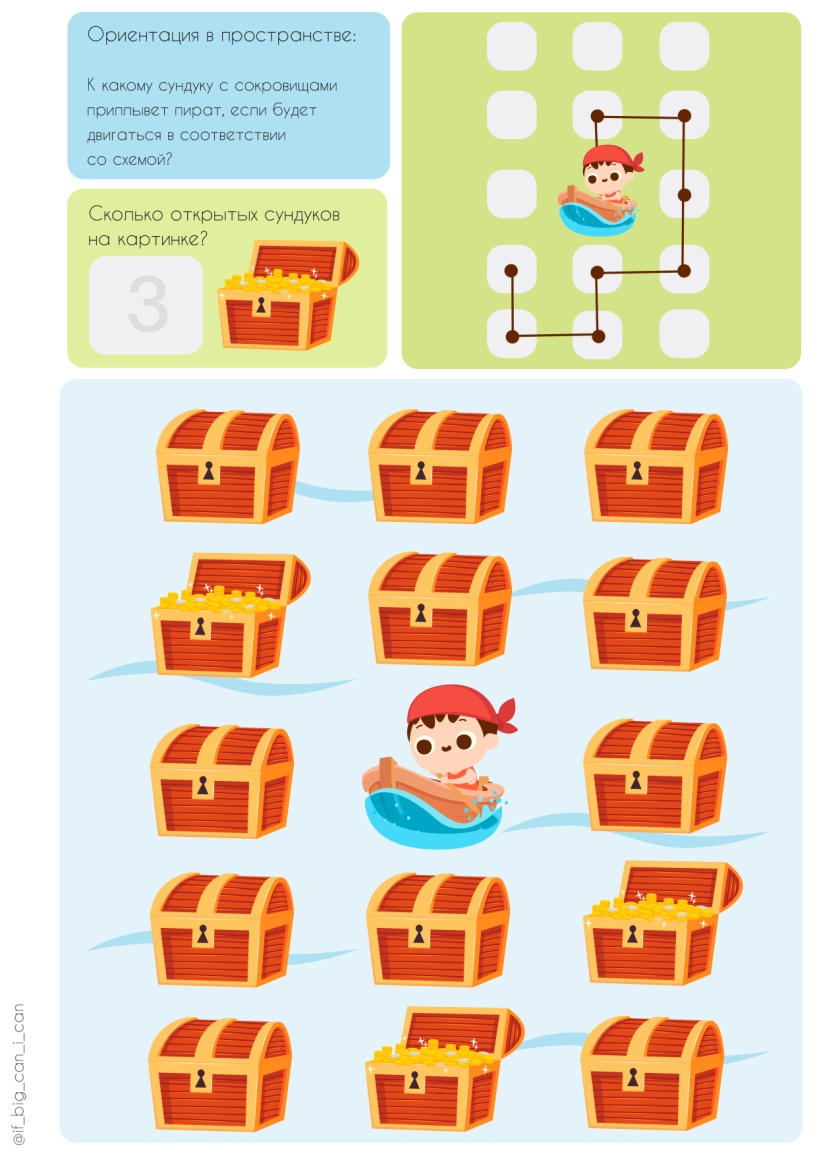 ВаняТаняВместе1061812 9 9 9999999324172